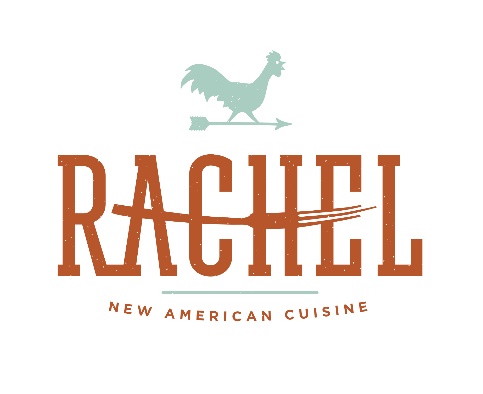 Catering Menu (Lunch)$150 Minimum    48 Hours’ notice preferredASSORTED SANDWICHES MAY INCLUDE:			     1195 per personHouse Smoked Pork Loin 2-year sharp cheddar, turmeric aioliGrilled Chicken Club house made pancetta, green peppercorn mustardFresh Yellow Fin Tuna capers, celery lemon, and EVOOGrilled and Roasted Vegetables goat cheese mousse spreadHouse Smoked Atlantic Salmon citrus watercress horseradishPastrami zucchini slaw, Madrigal Swiss cheeseChicken Salad tossed with sundried cherries, candied pecans, apple cider scallion dressingLocally Sourced Ham Madrigal Swiss cheese, arugulaONE SIDE INCLUDED WITH SANDWICHES:Cucumber Salad onion, tomato, topped with fetaQuinoa Salad turmeric infused quinoa, sun dried apricot, golden raisins, chick peas, green onions, and roasted Vidalia onion vinaigrettePasta Pearls tomato, red peppers mozzarella, balsamic syrup dressingRoasted Cauliflower Salad pumpkins seedsThree Potato Salad celery mustard horseradish dressingSpicy Zucchini Slaw zucchini, red peppers, carrot, spicy caper dressingPASTA AND GRILLED CHICKEN: 					     1295 per personServed with crusty Italian bread herb garlic infused EVOOGrilled Vegetable Lasagna assorted grilled vegetables, Fontina laced béchamel Pecorino Romano shavingGrilled Chicken Breast marinated with lemon mustard house spice mixtureCaesar Salad “puttanesco” dressing, crouton crumbs, Asiago cheeseASSORTED MEAT AND CHEESE PLATTER:			       1495 per person	Accompanied with Green peppercorn honey mustard and citrus horseradish water cress sauceGrilled Steak Dijon mustard white wine marinateGrilled Chicken toasted spice rub and paprikaTwo-Year Aged Sharp CheddarMadrigal Swiss CheeseASSORTED COOKIES AND SQUARES   				       375 per person